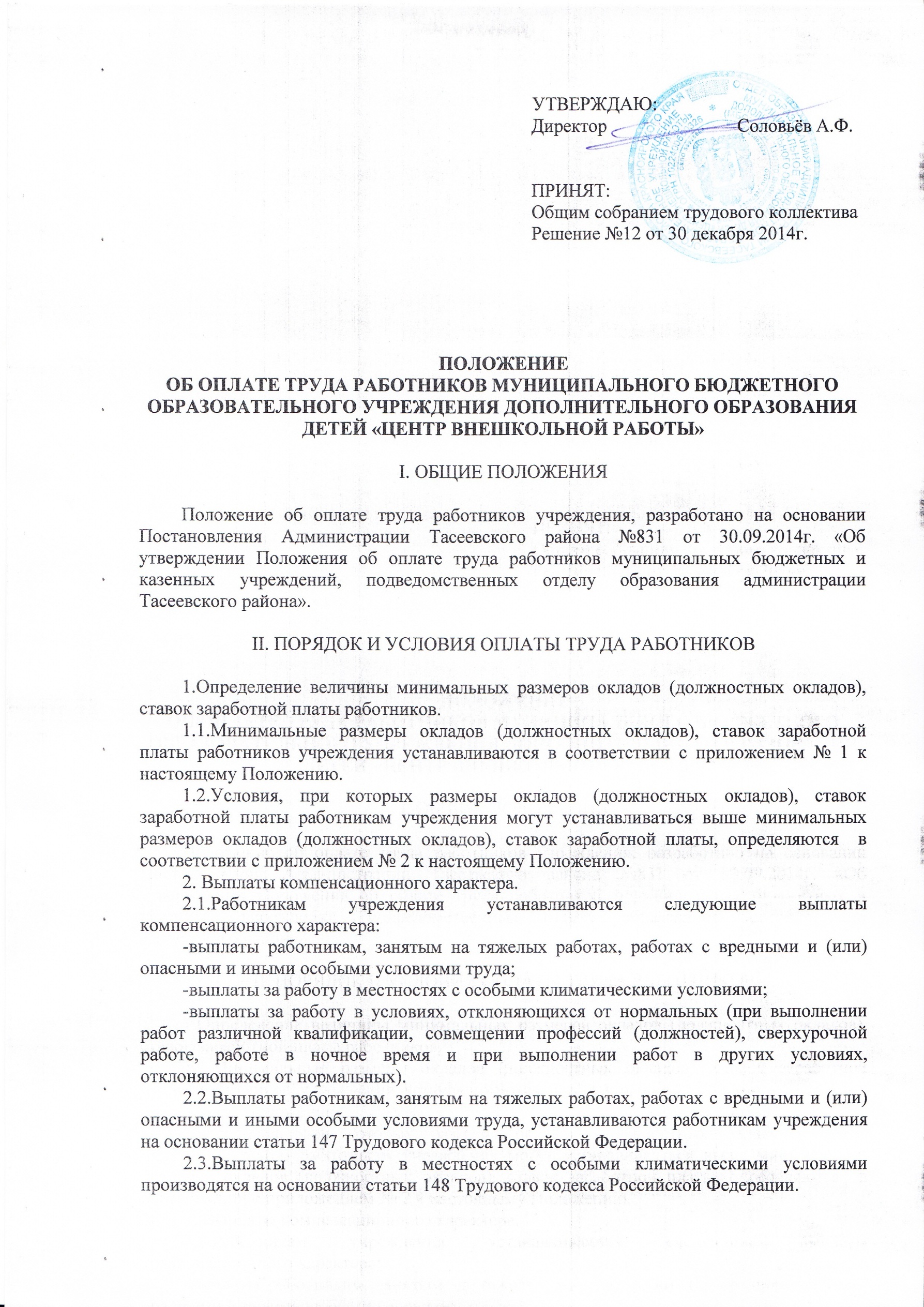 2.4.Выплаты за работу в условиях, отклоняющихся от нормальных (при выполнении работ различной квалификации, совмещении профессий (должностей), сверхурочной работе, работе в ночное время и при выполнении работ в других условиях, отклоняющихся от нормальных).Доплата за работу в ночное время производится работникам в размере 35% оклада (должностного оклада), ставки заработной платы за каждый час работы в ночное время.Оплата труда в других случаях выполнения работ в условиях, отклоняющихся от нормальных, устанавливается работникам учреждения на основании статьи 149 Трудового кодекса Российской Федерации.Оплата труда в выходные и нерабочие праздничные дни производится на основании статьи 153 Трудового кодекса Российской Федерации.Виды и размеры выплат при выполнении работ в других условиях, отклоняющихся от нормальных, устанавливаются согласно приложению № 3 к настоящему Положению.3. Выплаты стимулирующего характера.3.1.Установление стимулирующих выплат в учреждении осуществляется на основе коллективного договора и настоящего Положения.3.2.К выплатам стимулирующего характера относятся выплаты, направленные на стимулирование работников учреждений за качественные результаты труда, а также поощрение за выполненную работу.3.3.Работникам учреждения по решению руководителя в пределах бюджетных ассигнований на оплату труда работников учреждения, а также средств от приносящей доход деятельности, направленных учреждению на оплату труда работников, могут устанавливаться следующие виды выплат стимулирующего характера:-выплаты за важность выполняемой работы, степень самостоятельности и ответственности при выполнении поставленных задач;-выплаты за интенсивность и высокие результаты работы;-выплаты за качество выполняемых работ;-персональные выплаты (с учетом квалификационной категории, сложности, напряженности и особого режима работы, опыта работы, работы в сельской местности, повышения уровня оплаты труда молодых специалистам, обеспечения заработной платы работника на уровне размера минимальной заработной платы (минимального размера оплаты труда), обеспечения региональной выплаты;-выплаты по итогам работы.3.4.Виды, условия, размер и критерии оценки результативности и качества труда работников учреждений устанавливаются в соответствии с приложением № 4 к настоящему Положению.3.5.Виды выплат должны отвечать уставным задачам учреждения. Выплаты стимулирующего характера максимальным размером не ограничены и устанавливаются в пределах фонда оплаты труда.3.6.Персональные выплаты определяются в процентном отношении к окладу (должностному окладу), ставке заработной платы. Размер персональных выплат работникам устанавливается в соответствии с приложением № 5 к настоящему Примерному положению.3.7.При выплатах по итогам работы учитываются:-объем освоения выделенных бюджетных средств;-объем ввода законченных ремонтов объектов;-инициатива, творчество и применение в работе современных форм и методов организации труда;-выполнение порученной работы, связанной с обеспечением рабочего процесса или уставной деятельности учреждения;-достижение высоких результатов в работе за определенный период;-участие в инновационной деятельности;-участие в соответствующем периоде в выполнении важных работ, мероприятий.Размер выплат по итогам работы работникам учреждения устанавливается в соответствии с приложением № 6 к настоящему Примерному положению. Максимальным размером выплаты по итогам работы не ограничены и устанавливаются в пределах фонда оплаты труда.         3.8.Руководитель учреждения при рассмотрении вопроса о стимулировании работника вправе учитывать аналитическую информацию общественного совета учреждения.         3.9.Конкретный размер выплат стимулирующего характера (за исключением персональных выплат) устанавливается  в абсолютном размере.        3.10.Стимулирующие выплаты, за исключением выплат по итогам работы, устанавливаются руководителем учреждения ежемесячно, ежеквартально или на год.        3.11. При установлении размера выплат стимулирующего характера конкретному работнику (за исключением персональных выплат) учреждения применяют балльную оценку.   Размер выплаты, осуществляемой конкретному работнику учреждения, определяется в соответствии с приложением № 7 к настоящему Положению.III. УСЛОВИЯ ОПЛАТЫ ТРУДА РУКОВОДИТЕЛЯ УЧРЕЖДЕНИЯ,И ЕГО ЗАМЕСТИТЕЛЕЙ          1.Заработная плата руководителя учреждения, его заместителей включает в себя должностной оклад, выплаты компенсационного и стимулирующего характера, определяемые в соответствии с настоящим Положением. Размер должностного оклада руководителя учреждения устанавливается трудовым договором и определяется в кратном отношении к среднему размеру оклада (должностного оклада), ставки заработной платы работников основного персонала возглавляемого им учреждения  с учетом отнесения учреждения к группе по оплате труда руководителей учреждений в соответствии с приложением № 8 к настоящему Примерному положению. Группа по оплате труда руководителя учреждения определяется на основании объёмных показателей, характеризующих работу учреждения, а также иных показателей, учитывающих численность работников учреждения, наличие структурных подразделений, техническое обеспечение учреждения и другие факторы в соответствии с приложением № 9 к настоящему Положению.        Руководителю учреждения группа по оплате труда руководителей учреждений устанавливается учредителем и определяется не реже одного раза в год в соответствии со значениями объемных показателей за предшествующий год или плановый период.         2.Средний размер оклада (должностного оклада), ставки заработной платы работников основного персонала определяется в соответствии с приложением № 10 к настоящему Примерному положению. Размеры должностных окладов заместителей руководителя устанавливается руководителем учреждения на 10-30% ниже размеров должностных окладов руководителей этих учреждений.3.Выплаты компенсационного характера руководителю учреждения, его заместителям устанавливаются в соответствии с подразделом 2 раздела II настоящего Положения как в процентах к должностным окладам, так и в абсолютных размерах, если иное не установлено законодательством.4.Предельное количество должностных окладов руководителей учреждений, учитываемых при определении объема средств на выплаты стимулирующего характера руководителю учреждения, составляет 45 должностных окладов руководителей учреждений в год с учетом районного коэффициента, процентной надбавки к заработной плате за стаж работы в районах Крайнего Севера и приравненных к ним местностях или надбавки за работу в местностях с особыми климатическими условиями.Сложившаяся к концу отчетного периода экономия бюджетных средств по стимулирующим выплатам руководителю учреждения может направляться на стимулирование труда работников учреждения. Направление указанных средств на иные цели осуществляется по согласованию с Финансовым управлением администрации Тасеевского района.5.Распределение средств на осуществление выплат стимулирующего характера руководителю учреждения осуществляется ежеквартально (или ежемесячно) с учетом мнения рабочей группы по установлению стимулирующих выплат, образованной отделом образования администрации Тасеевского района  (далее - рабочая группа).5.1.Отдел образования администрации Тасеевского района представляет в рабочую группу аналитическую информацию о показателях деятельности учреждения, в том числе включающую информацию органа самоуправления образовательного учреждения, в том числе общественного совета учреждения, являющуюся основанием для премирования руководителя учреждения.5.2.Руководитель учреждения имеет право присутствовать на заседании рабочей группы и давать необходимые пояснения.5.3. Рабочая группа может рекомендовать установление стимулирующих выплат и их размер открытым голосованием при условии присутствия не менее половины членов рабочей группы. Решение рабочей группы оформляется протоколом. С учетом мнения рабочей группы отдел образования администрации Тасеевского района издает приказ об установлении стимулирующих выплат.6.Выплаты стимулирующего характера устанавливаются за каждый вид выплат раздельно.Виды выплат стимулирующего характера, размер и условия их осуществления, критерии оценки результативности и качества деятельности учреждения для руководителя учреждения, его заместителей определяются согласно приложению № 11 к настоящему Положению.Размер персональных выплат руководителю учреждения, его заместителям определяется согласно приложению № 12 к настоящему Положению.При выплатах по итогам работы учитываются:степень освоения выделенных бюджетных средств;проведение ремонтных работ;подготовка образовательного учреждения к новому учебному году;участие в инновационной деятельности;организация и проведение важных работ, мероприятий.размер выплат по итогам работы руководителю учреждения, его заместителям  определяется согласно приложению № 13 к настоящему Примерному положению.7.Выплаты стимулирующего характера, за исключением персональных выплат и выплат по итогам работы, руководителю учреждения, его заместителям устанавливаются на срок не более трёх месяцев в процентах от должностного оклада.8.Персональные выплаты руководителяю учреждения устанавливаются по решению отдела образования администрации Тасеевского района на срок не более 1 года.9.Размер выплат по итогам работы максимальным размером не ограничивается.10.Заместителю руководителя сроки установления и размер стимулирующих выплат устанавливаются приказом руководителя соответствующего учреждения.IV. ДРУГИЕ ВОПРОСЫ ОПЛАТЫ ТРУДАРазмер средств, полученных от приносящей доход деятельности, направляемых на оплату труда работников учреждения, составляет 70% от доходов, полученных от приносящей доход деятельности, с учетом выплат страховых взносов по обязательному социальному страхованию и взносу по страховым тарифам на обязательное социальное страхование от несчастных случаев на производстве и профессиональных заболеваний.Приложение N 1МИНИМАЛЬНЫЕ РАЗМЕРЫ ОКЛАДОВ (ДОЛЖНОСТНЫХ ОКЛАДОВ),СТАВОК ЗАРАБОТНОЙ ПЛАТЫ РАБОТНИКОВ УЧРЕЖДЕНИЯ1. Профессиональная квалификационная группадолжностей работников образования2. Профессиональная квалификационная группа"Общеотраслевые должности служащих"3. Профессиональные квалификационные группыдолжностей работников физической культуры и спорта4. Профессиональные квалификационные группыобщеотраслевых профессий рабочих5. Должности руководителей структурных подразделений6. Должности, не предусмотренные профессиональнымиквалификационными группамиПриложение № 2УСТАНОВЛЕНИЕ ДЛЯ РАБОТНИКОВ УЧРЕЖДЕНИЙ ПОВЫШАЮЩИХ КОЭФФИЦИЕНТОВ К МИНИМАЛЬНОМУ ОКЛАДУ (ДОЛЖНОСТНОМУ ОКЛАДУ)1.Размер оклада (должностного оклада), ставки заработной платы увеличивается работникам.2. Размер оклада (должностного оклада), ставки заработной платы определяется по формуле:                            О = О min    + О min    x К,где:   О - размер оклада (должностного оклада), ставки заработной платы;    О min    - минимальный  размер   оклада   (должностного   оклада),   ставки заработной платы по должностям, установленным положением по профессиональной квалификационной группе должностей педагогических работников;     К - повышающий коэффициент.3. Увеличение минимальных окладов (должностных окладов), ставок заработной платы осуществляется посредством применения к окладам (должностным окладам), ставкам заработной платы повышающих коэффициентов.4. Перечень и размеры повышающих коэффициентов по основаниям повышения, установленных в пункте 5 настоящего приложения, применяемым для установления окладов (должностных окладов), ставок заработной платы, устанавливаются коллективными договорами, локальными нормативными актами учреждения с учетом мнения представительного органа работников, в пределах фонда оплаты труда учреждения, на период времени выполнения работы, являющейся основанием для установления повышающего коэффициента.5. Для работников учреждений устанавливаются следующие повышающие коэффициенты к минимальному окладу (должностному окладу):5.1 * Определить следующие условия установления повышающего коэффициента:коэффициент устанавливается всем педагогическим работникам учреждения в одинаковом размере;коэффициент устанавливается в случае, если доля стимулирующих выплат педагогических работников за качество и результаты труда превышает 25% от общего фонда оплаты труда.Расчет повышающего коэффициента (k) в конкретном учреждении осуществлять следующим образом:если доля стимулирующих выплат педагогических работников без учета персональных выплат < 25%, то k = 0%, если доля стимулирующих выплат педагогических работников без учета персональных выплат > 25%, то коэффициент рассчитывается по формулеk =  Q1 / Qокл *100%,где Q1 – фонд оплаты труда педагогических работников, рассчитанный для установления повышающих коэффициентов;Qокл – объем средств, предусмотренный на выплату минимальных окладов (должностных окладов) педагогических работников.Q1 = Q – Qгар - Qстим - Qотпгде Q – общий объем фонда оплаты труда педагогических работниковQгар  - фонд оплаты труда педагогических работников, состоящий из установленных окладов (должностных окладов), ставок заработной платы, компенсационных выплат, персональных стимулирующих выплат; Qстим – предельный фонд оплаты труда, который может направляться на стимулирующие выплаты педагогическим работникам, определяется в размере не менее 25% от фонда оплаты труда педагогических работников;Qотп – сумма средств, направляемая в резерв для оплаты отпусков, выплаты пособия по временной нетрудоспособности за счет средств работодателя, оплаты дней служебных командировок, подготовки, переподготовки, повышения квалификации педагогических работников если k  > предельного значения, то повышающий коэффициент устанавливается в размере  предельного значенияПриложение № 3Виды  и размеры компенсационных выплат за работу в условиях, отклоняющихся от нормальных (при выполнении работ в других условиях, отклоняющихся от нормальных)<*> Компенсационные выплаты рассчитывать от оклада (должностного оклада) без учета повышающих коэффициентов.<**> В образовательных учреждениях, имеющих классы или группы для детей 
с ограниченными возможностями здоровья. Оплата труда педагогических работников производится только за часы занятий, которые они ведут в этих классах и группах.Приложение № 4ВИДЫ, УСЛОВИЯ, РАЗМЕР И ПОРЯДОК УСТАНОВЛЕНИЯ ВЫПЛАТСТИМУЛИРУЮЩЕГО ХАРАКТЕРА, В ТОМ ЧИСЛЕ КРИТЕРИИ ОЦЕНКИРЕЗУЛЬТАТИВНОСТИ И КАЧЕСТВА ТРУДА РАБОТНИКОВ УЧРЕЖДЕНИЙ.Приложение № 5РАЗМЕР ПЕРСОНАЛЬНЫХ СТИМУЛИРУЮЩИХ ВЫПЛАТ РАБОТНИКАМ УЧРЕЖДЕНИЙ--------------------------------<*> Размеры выплат при наличии одновременно почетного звания и ученой степени суммируются. Для педагогических работников учитывается работа по профилю учреждения или профилю педагогической деятельности (преподаваемых дисциплин).<**> Производится при условии соответствия почетного звания профилю учреждения или профилю педагогической деятельности (преподаваемых дисциплин).<***> расчет персональных стимулирующих выплат производить от оклада (должностного оклада) без учета повышающих коэффициентов. Установить нормативными правовыми актами конкретные значения персональных стимулирующих выплат, исключить для учреждений возможность дифференцирования указанных размеров персональных выплат.<****> - Размер выплаты педагогическим работникам за классное руководство определяется исходя из расчета 2,7 тыс. рублей в месяц за классное руководство в классе с наполняемостью не менее наполняемости, установленной для учреждений соответствующими типовыми положениями об образовательных учреждениях, либо в классе с наполняемостью 14 человек и более в общеобразовательных учреждениях, вечерних (сменных) общеобразовательных учреждениях, кадетских школах, кадетских школах-интернатах, общеобразовательных школах-интернатах и образовательных учреждениях для детей дошкольного и младшего школьного возраста, расположенных в сельской местности.Для классов, наполняемость которых меньше установленной, размер вознаграждения уменьшается пропорционально численности обучающихся.<*****> Краевые выплаты воспитателям, младшим воспитателям и помощникам воспитателей учреждений, реализующих основную общеобразовательную программу дошкольного образования детей (далее – выплаты воспитателям), устанавливаются на основании приказа руководителя учреждения в виде выплаты стимулирующего характера, входящей в состав заработной платы работника.Выплаты производятся сверх месячной заработной платы (с учетом компенсационных выплат, в том числе доплаты до размера минимальной заработной платы (минимального размера оплаты труда) региональной выплаты и выплат стимулирующего характера).На выплаты начисляются районный коэффициент, процентная надбавка к заработной плате за стаж работы в районах Крайнего Севера и приравненных к ним местностях или надбавка за работу в местностях с особыми климатическими условиями.Приложение № 6РАЗМЕРВЫПЛАТ ПО ИТОГАМ РАБОТЫ РАБОТНИКАМ УЧРЕЖДЕНИЙПриложение № 7ПОРЯДОК ОПРЕДЕЛЕНИЯ РАЗМЕРА ВЫПЛАТ СТИМУЛИРУЮЩЕГО ХАРАКТЕРА РАБОТНИКАМ УЧРЕЖДЕНИЙ ПРИ ПРИМЕНЕНИИ БАЛЛЬНОЙ ОЦЕНКИПри установлении размера выплат стимулирующего характера конкретному работнику (за исключением персональных выплат) учреждения применяют балльную оценку.Размер выплаты, осуществляемой конкретному работнику учреждения, определяется по формуле:                              С = С1 бала         x Бi,где:    С - размер выплаты, осуществляемой конкретному работнику учреждения в плановом периоде;    С1 бала - стоимость  для  определения размеров стимулирующих выплат на плановый период;    Бi  - количество баллов  по  результатам  оценки  труда  i-го  работника учреждения,  исчисленное  в  суммовом  выражении  по  показателям оценки за отчетный период (год, полугодие, квартал).                                                        i=1                  С1 бала        = (Qстим     - Qстим рук / SUM Бni,где:    Qстим - фонд оплаты труда, предназначенный для осуществления стимулирующих выплат работникам учреждения  в месяц в плановом квартале;    Qстим рук - плановый фонд стимулирующих выплат руководителя, утвержденный в бюджетной смете (плане финансово-хозяйственной деятельности) учреждения в расчете на месяц в плановом периоде;    n  -  количество  физических   лиц  учреждения,  подлежащих  оценке  за отчетный   период   (год,  квартал,  месяц),  за  исключением  руководителя учреждения.               Qстим     не может превышать Qстим1                               Qстим1      = Qзп   - Qгар    - Qотп ,    где:    Qстим1 - предельный фонд заработной платы, который  может  направляться  учреждением на выплаты стимулирующего характера;    Qзп -  фонд   оплаты  труда  учреждения,  состоящий  из  установленных работникам   окладов,  (должностных окладов), ставок заработной платы, выплат стимулирующего  и компенсационного характера, утвержденный в бюджетной смете (плане  финансово-хозяйственной деятельности) учреждения на месяц в плановом периоде;    Qгар     - гарантированный  фонд  оплаты  труда  (сумма  заработной  платы работников   по  бюджетной  смете  (плану финансово-хозяйственной деятельности) учреждения  по  основной  и  совмещаемой должностям  с  учетом  сумм выплат компенсационного  характера  на месяц в плановом периоде, определенный согласно штатному расписанию учреждения;    Qотп    - сумма средств,  направляемая  в  резерв  для  оплаты  отпусков, выплаты пособия по временной нетрудоспособности за счет средств работодателя,  оплаты   дней   служебных командировок,  подготовки, переподготовки,  повышения  квалификации  работников учреждения на месяц в плановом периоде.                        Qотп    = Qбаз    x Nотп    / Nгод   ,                         где:    Qбаз  -  фонд   оплаты  труда  учреждения,  состоящий  из  установленных     работникам  окладов (должностных окладов), ставок заработной платы, выплат стимулирующего  и компенсационного характера, утвержденный  в  бюджетной  смете (плане финансово-хозяйственной деятельности)  учреждения на месяц в плановом периоде без учета выплат по итогам работы;    Nотп - среднее количество дней отпуска согласно графику отпусков,  дней служебных  командировок, подготовки, переподготовки, повышения квалификации работников  учреждения  на месяце плановом периоде согласно плану, утвержденному в учреждении;Nгод - количество календарных дней в месяц в плановом периоде.Приложение № 8КОЛИЧЕСТВО СРЕДНИХ ОКЛАДОВ (ДОЛЖНОСТНЫХ ОКЛАДОВ),СТАВОК ЗАРАБОТНОЙ ПЛАТЫ РАБОТНИКОВ ОСНОВНОГОПЕРСОНАЛА, ИСПОЛЬЗУЕМОЕ ПРИ ОПРЕДЕЛЕНИИ РАЗМЕРАДОЛЖНОСТНОГО ОКЛАДА РУКОВОДИТЕЛЯ УЧРЕЖДЕНИЯ С УЧЕТОМОТНЕСЕНИЯ УЧРЕЖДЕНИЯ К ГРУППЕ ПО ОПЛАТЕ ТРУДАРУКОВОДИТЕЛЕЙ УЧРЕЖДЕНИЙПриложение № 9ПОКАЗАТЕЛИ ДЛЯ ОТНЕСЕНИЯ УЧРЕЖДЕНИЙ К ГРУППАМ ПО ОПЛАТЕ ТРУДАРУКОВОДИТЕЛЕЙ УЧРЕЖДЕНИЙ1.К показателям для отнесения учреждений к группам по оплате труда руководителей учреждений относятся показатели, характеризующие масштаб учреждения, в том числе:численность работников учреждения;количество обучающихся (воспитанников);показатели, значительно осложняющие работу по руководству учреждением.2.Объем деятельности каждого учреждения при определении группы по оплате труда руководителей оценивается в баллах по показателям для отнесения учреждений к группам по оплате труда.3.Учреждения относятся к I, II, III или IV группе по оплате труда руководителей по сумме баллов, определенных на основе показателей деятельности, установленных пунктами 7 и 8 настоящего приложения.4.Группа по оплате труда руководителей учреждений определяется на основании документов, подтверждающих наличие объемов работы учреждения на 1 января текущего года.При этом контингент обучающихся (воспитанников) учреждений определяется по общеобразовательным учреждениям по списочному составу на начало учебного года.Группа по оплате труда для вновь открываемых образовательных учреждений устанавливается исходя из плановых (проектных) показателей, но не более чем на 2 года.5.За руководителями учреждений, находящихся на капитальном ремонте, сохраняется группа по оплате труда руководителей, определенная до начала капитального ремонта, но не более чем на один год.5.1. Для определения суммы баллов за количество групп в дошкольных образовательных учреждениях учитывается их расчетное количество, определяемое путем деления списочного состава воспитанников по состоянию на 1 января на установленную предельную наполняемость групп.6. Показатели для отнесения образовательных учреждений к группам по оплате труда руководителей учреждений:ГРУППЫПО ОПЛАТЕ ТРУДА РУКОВОДИТЕЛЕЙ УЧРЕЖДЕНИЙПриложение №10ПОРЯДОКИСЧИСЛЕНИЯ СРЕДНЕГО РАЗМЕРА ОКЛАДА (ДОЛЖНОСТНОГО ОКЛАДА),СТАВКИ ЗАРАБОТНОЙ ПЛАТЫ РАБОТНИКОВ ОСНОВНОГО ПЕРСОНАЛАДЛЯ ОПРЕДЕЛЕНИЯ РАЗМЕРА ДОЛЖНОСТНОГО ОКЛАДА РУКОВОДИТЕЛЯУЧРЕЖДЕНИЯ1. Для определения размера должностного оклада руководителя учреждения рассчитывается средний размер оклада (должностного оклада), ставки заработной платы работников основного персонала учреждения.  Перечень должностей, профессий работников учреждений, относимыхк основному персоналу по виду экономической деятельности2. Средний размер оклада (должностного оклада), ставки заработной платы работников основного персонала для определения размера должностного оклада руководителя учреждения рассчитывается по формуле:            n           SUM ДО           i=1   i    ДОср = --------,                     nгде ДОср - средний размер оклада (должностного   оклада), ставки заработной платы работников основного персонала;ДОi - размер оклада (должностного оклада), ставки заработной платы работника основного персонала, установленный в соответствии со штатным расписанием учреждения;n - штатная численность работников основного персонала.3. Средний размер оклада (должностного оклада), ставки заработной платы работников основного персонала для определения размера должностного оклада руководителя учреждения подлежит пересмотру в случае:изменения утвержденной штатной численности работников основного персонала учреждения более чем на 15 процентов;увеличения (индексации) окладов (должностных окладов), ставок заработной платы работников.Приложение №10ПОРЯДОКИСЧИСЛЕНИЯ СРЕДНЕГО РАЗМЕРА ОКЛАДА (ДОЛЖНОСТНОГО ОКЛАДА),СТАВКИ ЗАРАБОТНОЙ ПЛАТЫ РАБОТНИКОВ ОСНОВНОГО ПЕРСОНАЛАДЛЯ ОПРЕДЕЛЕНИЯ РАЗМЕРА ДОЛЖНОСТНОГО ОКЛАДА РУКОВОДИТЕЛЯУЧРЕЖДЕНИЯ1. Для определения размера должностного оклада руководителя учреждения рассчитывается средний размер оклада (должностного оклада), ставки заработной платы работников основного персонала учреждения.  Перечень должностей, профессий работников учреждений, относимыхк основному персоналу по виду экономической деятельности2. Средний размер оклада (должностного оклада), ставки заработной платы работников основного персонала для определения размера должностного оклада руководителя учреждения рассчитывается по формуле:            n           SUM ДО           i=1   i    ДОср = --------,            nгде ДОср - средний размер оклада (должностного   оклада), ставки заработной платы работников основного персонала;ДОi - размер оклада (должностного оклада), ставки заработной платы работника основного персонала, установленный в соответствии со штатным расписанием учреждения;n - штатная численность работников основного персонала.3. Средний размер оклада (должностного оклада), ставки заработной платы работников основного персонала для определения размера должностного оклада руководителя учреждения подлежит пересмотру в случае:изменения утвержденной штатной численности работников основного персонала учреждения более чем на 15 процентов;увеличения (индексации) окладов (должностных окладов), ставок заработной платы работников.Приложение №11Приложение № 12РАЗМЕР ПЕРСОНАЛЬНЫХ ВЫПЛАТРУКОВОДИТЕЛЯМ, ЗАМЕСТИТЕЛЯМ И ГЛАВНЫМ БУХГАЛТЕРАМ УЧРЕЖДЕНИЙ ----------------------------<*> Без учета повышающих коэффициентов.<**> Размеры выплат при наличии одновременно почетного звания и ученой степени суммируются.<***> Производится при условии соответствия занимаемой должности, почетного звания, ученой степени профилю учреждения или профилю педагогической деятельности (преподаваемых дисциплин).Приложение № 13РАЗМЕР ВЫПЛАТ ПО ИТОГАМ РАБОТЫ РУКОВОДИТЕЛЯМ УЧРЕЖДЕНИЙ,ИХ ЗАМЕСТИТЕЛЯМ И ГЛАВНЫМ БУХГАЛТЕРАМ Квалификационные уровниКвалификационные уровниМинимальный размер оклада (должностного
оклада), ставки заработной платы, руб.Профессиональная квалификационная группа должностей работников учебно-вспомогательного персонала первого уровняПрофессиональная квалификационная группа должностей работников учебно-вспомогательного персонала первого уровняПрофессиональная квалификационная группа должностей работников учебно-вспомогательного персонала первого уровня2 466,0Профессиональная квалификационная группа должностей работников      
учебно-вспомогательного персонала второго уровняПрофессиональная квалификационная группа должностей работников      
учебно-вспомогательного персонала второго уровняПрофессиональная квалификационная группа должностей работников      
учебно-вспомогательного персонала второго уровня1 квалификационный уровень       2 597,0 <*>2 квалификационный уровень 2 882,0Профессиональная квалификационная группа должностей педагогических работниковПрофессиональная квалификационная группа должностей педагогических работниковПрофессиональная квалификационная группа должностей педагогических работников1 квалификационный уровень при наличии среднего профессионального образования3 605,01 квалификационный уровень при наличии высшего
профессионального
образования4 103,02 квалификационный уровень при наличии среднего
профессионального
образования3 774,02 квалификационный уровень при наличии высшего
профессионального
образования4 298,03 квалификационный уровень при наличии среднего
профессионального
образования4 133,03 квалификационный уровень при наличии высшего
профессионального
образования4 707,04 квалификационный уровень при наличии среднего
профессионального
образования4 523,04 квалификационный уровень при наличии высшего
профессионального
образования5 153,0Квалификационные уровниМинимальный размер оклада (должностного
оклада), ставки   
заработной платы, руб.        Профессиональная квалификационная группа «Общеотраслевые должности служащих первого уровня»Профессиональная квалификационная группа «Общеотраслевые должности служащих первого уровня»1 квалификационный уровень                          2 597,02 квалификационный уровень                          2 739,0   Профессиональная квалификационная группа «Общеотраслевые должности служащих второго уровня»   Профессиональная квалификационная группа «Общеотраслевые должности служащих второго уровня»1 квалификационный уровень                          2 882,02 квалификационный уровень                          3 167,03 квалификационный уровень                          3 480,04 квалификационный уровень                          4 392,0Профессиональная квалификационная группа «Общеотраслевые должности служащих третьего уровня»Профессиональная квалификационная группа «Общеотраслевые должности служащих третьего уровня»1 квалификационный уровень                          3 167,02 квалификационный уровень                          3 480,03 квалификационный уровень                          3 820,04 квалификационный уровень                          4 592,0Квалификационные уровниМинимальный размер оклада (должностного
оклада), ставки   
 заработной платы, руб.Профессиональная квалификационная группа должностей работниковфизической культуры и спорта второго уровняПрофессиональная квалификационная группа должностей работниковфизической культуры и спорта второго уровня2 882,0Квалификационные уровниМинимальный размер оклада (должностного
оклада), ставки   
заработной платы, руб.Профессиональная квалификационная группа 
«Общеотраслевые профессии рабочих первого уровня» Профессиональная квалификационная группа 
«Общеотраслевые профессии рабочих первого уровня» 1 квалификационный уровень                          2 231,02 квалификационный уровень                          2 338,0Профессиональная квалификационная группа «Общеотраслевые профессии рабочих второго уровня»                         Профессиональная квалификационная группа «Общеотраслевые профессии рабочих второго уровня»                         1 квалификационный уровень                          2 597,02 квалификационный уровень                          3 167,03 квалификационный уровень                          3 480,04 квалификационный уровень                          4 193,0Квалификационные уровниМинимальный размер оклада (должностного
оклада), ставки   
заработной платы, руб.        Профессиональная квалификационная группа должностей руководителей    
структурных подразделений                        Профессиональная квалификационная группа должностей руководителей    
структурных подразделений                        1 квалификационный уровень                          5 361,02 квалификационный уровень                          5 762,03 квалификационный уровень                          6 218,0Профессиональная квалификационная группа «Общеотраслевые должности служащих второго уровня»Профессиональная квалификационная группа «Общеотраслевые должности служащих второго уровня»2 квалификационный уровень                          3 167,03 квалификационный уровень                          3 480,04 квалификационный уровень                          4 392,05 квалификационный уровень                          4 961,0Профессиональная квалификационная группа «Общеотраслевые должности служащих третьего уровня»Профессиональная квалификационная группа «Общеотраслевые должности служащих третьего уровня»5 квалификационный уровень                          5 361,0Профессиональная квалификационная группа «Общеотраслевые должности служащих четвертого уровня»Профессиональная квалификационная группа «Общеотраслевые должности служащих четвертого уровня»1 квалификационный уровень                          5 762,02 квалификационный уровень                          6 675,03 квалификационный уровень                          7 188,0ДолжностьМинимальный размер оклада (должностного
оклада), ставки   
 заработной платы, руб.        Заведующий библиотекой                              5 361,0Художественный руководитель                         5 488,0№ п/пОснование повышения оклада (должностного оклада), ставки заработной платы Предельное значение повышающего коэффициент%1.За наличие квалификационной:высшей квалификационной категориипервой квалификационной категориивторой  квалификационной категории25%15%10%2.За осуществление педагогической деятельности в условиях изменения содержания образования и воспитания:для педагогических работников общеобразовательных учреждений;для учреждений среднего профессионального образования;для педагогических работников дошкольных образовательных учреждений;для педагогических работников учреждений для детей-сирот и детей, оставшихся без попечения родителейдля педагогических работников прочих образовательных учреждений.*35%20%50%50%20%№ п/пВиды компенсационных выплатРазмер в процентах к окладу (должностному окладу), ставке заработной платы<*>1.За работу в образовательных учреждениях для обучающихся с ограниченными возможностями здоровья  (отделениях, классах, группах) (в том числе с задержкой психического развития), (кроме медицинских работников) <**>. 202.Руководителям образовательных учреждений, имеющих отделения, классы, группы для обучающихся (воспитанников) с ограниченным возможностями здоровья или классы (группы) для обучающихся (воспитанников) нуждающихся в длительном лечении.153.За работу в центрах психолого-педагогической, медицинской и социальной помощи, психолого-медико-педагогических комиссиях, логопедических пунктах204.Педагогическим работникам за индивидуальное обучение на дому обучающихся, осваивающих образовательные программы начального общего, основного общего и среднего общего образования и нуждающихся в длительном лечении, а также детей-инвалидов, которые по состоянию здоровья не могут посещать образовательные учреждения (при наличии соответствующего медицинского заключения)205.Женщинам, работающим в сельской местности, на работах, где по условиям труда рабочий  день разделен на части (с перерывом рабочего времени более двух часов).306.Водителям легковых автомобилей за ненормированный рабочий день257.За ненормированный рабочий день (за исключением водителей легковых автомобилей)158.Выплата специалистам за работу в сельской местности 25ДолжностиКритерии оценки результативности и качества труда работников учрежденияУсловияУсловияБаллы(предельный размер выплаты)ДолжностиКритерии оценки результативности и качества труда работников учреждениянаименованиеиндикаторБаллы(предельный размер выплаты)Руководитель структурного подразделения (начальник отдела, начальник лагеря)Выплаты за важность выполняемой работы, степень самостоятельности и ответственности при выполнении поставленных задачВыплаты за важность выполняемой работы, степень самостоятельности и ответственности при выполнении поставленных задачВыплаты за важность выполняемой работы, степень самостоятельности и ответственности при выполнении поставленных задачВыплаты за важность выполняемой работы, степень самостоятельности и ответственности при выполнении поставленных задачРуководитель структурного подразделения (начальник отдела, начальник лагеря)Стабильность коллектива сотрудниковСоотношение уволившихся к численности сотрудников структурного подразделенияот 0 % до 2 %30Руководитель структурного подразделения (начальник отдела, начальник лагеря)Стабильность коллектива сотрудниковСоотношение уволившихся к численности сотрудников структурного подразделениядо 5 %10Руководитель структурного подразделения (начальник отдела, начальник лагеря)Стабильность коллектива сотрудниковДоля молодых специалистов от общего числа сотрудников отделаот 20 до 40 %10Руководитель структурного подразделения (начальник отдела, начальник лагеря)Стабильность коллектива сотрудниковДоля молодых специалистов от общего числа сотрудников отделасвыше 40 %30Руководитель структурного подразделения (начальник отдела, начальник лагеря)Продвижение достижений и возможностей структурного подразделенияКоличество публикаций, презентаций, рекламной продукции и т.д. в кварталдо 3 шт.20Руководитель структурного подразделения (начальник отдела, начальник лагеря)Продвижение достижений и возможностей структурного подразделенияКоличество публикаций, презентаций, рекламной продукции и т.д. в кварталБолее 4 шт.30Руководитель структурного подразделения (начальник отдела, начальник лагеря)Продвижение достижений и возможностей структурного подразделенияУвеличение спроса на услуги структурного подразделения и учрежденияболее чем на 5 %30Руководитель структурного подразделения (начальник отдела, начальник лагеря)Выплаты за интенсивность и высокие результаты работыВыплаты за интенсивность и высокие результаты работыВыплаты за интенсивность и высокие результаты работыВыплаты за интенсивность и высокие результаты работыРуководитель структурного подразделения (начальник отдела, начальник лагеря)Выполнение плана работы структурного подразделения на уровне установленных показателейПроцент выполнения запланированных работ90 -100%80Руководитель структурного подразделения (начальник отдела, начальник лагеря)Результативность собственного участия в профессиональных конкурсах и мероприятияхСтепень участияпризер40Руководитель структурного подразделения (начальник отдела, начальник лагеря)Результативность собственного участия в профессиональных конкурсах и мероприятияхСтепень участияучастник20Руководитель структурного подразделения (начальник отдела, начальник лагеря)Выплаты за качество выполняемых работВыплаты за качество выполняемых работВыплаты за качество выполняемых работВыплаты за качество выполняемых работРуководитель структурного подразделения (начальник отдела, начальник лагеря)Привлечение дополнительных ресурсов для повышения качества осуществляемой деятельностиНаличие дополнительного ресурсаза каждый привлеченный ресурс15, но не более 60 в кварталМетодистВыплаты за важность выполняемой работы, степень самостоятельности и ответственности при выполнении поставленных задачВыплаты за важность выполняемой работы, степень самостоятельности и ответственности при выполнении поставленных задачВыплаты за важность выполняемой работы, степень самостоятельности и ответственности при выполнении поставленных задачВыплаты за важность выполняемой работы, степень самостоятельности и ответственности при выполнении поставленных задачМетодистМетодическое сопровождение процесса разработки, апробации и внедрения технологий, методов и инновационных программ, реализуемых педагогамиНаличие оформленных программ, технологий, методов у педагогических кадров1 более 12040МетодистВыплаты за интенсивность и высокие результаты работыВыплаты за интенсивность и высокие результаты работыВыплаты за интенсивность и высокие результаты работыВыплаты за интенсивность и высокие результаты работыМетодистПолнота реализации программы деятельности учрежденияВыполнение плана методической работы100 % от запланированного в квартал20МетодистНепрерывное собственное профессиональное образованиеУчастие в профессиональном конкурсе: краевого уровня, межрегионального уровня, российского уровняучастник51015МетодистНепрерывное собственное профессиональное образованиеПобеда в профессиональном конкурсе: Краевого уровня, межрегионального уровня, российского уровняпобедитель101525МетодистНепрерывное собственное профессиональное образованиеУчастие в курсах повышения квалификации, соответствующих содержанию методической деятельностисертификат, свидетельство10МетодистДостижения педагогических кадров в профессиональных конкурсах (конкурсах методических материалов, образовательных программ)Краевой уровеньучастник10МетодистДостижения педагогических кадров в профессиональных конкурсах (конкурсах методических материалов, образовательных программ)Краевой уровеньпризер20МетодистДостижения педагогических кадров в профессиональных конкурсах (конкурсах методических материалов, образовательных программ)Российский уровеньучастник15МетодистДостижения педагогических кадров в профессиональных конкурсах (конкурсах методических материалов, образовательных программ)Российский уровеньпризер25МетодистВыплаты за качество выполняемых работВыплаты за качество выполняемых работВыплаты за качество выполняемых работВыплаты за качество выполняемых работМетодистРазработка проектов, методических материаловНаличие собственных проектов, проектов, методических материалов1Более 12050МетодистОписание педагогического опытаКоличество изданных публикаций, представленных в профессиональных СМИ1Более 11020МетодистОписание педагогического опытаВыступление на конференциях, семинарахкраевой уровень всероссийский уровень1020МетодистОрганизация повышения профессионального мастерства педагоговПроведение мастер-классов для педагогов по трансляции методов, форм, технологий 1 раз в квартал 10МетодистОрганизация повышения профессионального мастерства педагоговПроведение мастер-классов для педагогов по трансляции методов, форм, технологий более 1 раза в квартал25МетодистПредъявление образовательных практикУровень предъявленияОбразовательныхпрактиккраевойроссийский1030Педагог дополнительного образования, тренер-преподавательВыплаты за важность выполняемой работы, степень самостоятельности т ответственности при выполнении поставленных задачВыплаты за важность выполняемой работы, степень самостоятельности т ответственности при выполнении поставленных задачВыплаты за важность выполняемой работы, степень самостоятельности т ответственности при выполнении поставленных задачВыплаты за важность выполняемой работы, степень самостоятельности т ответственности при выполнении поставленных задачПедагог дополнительного образования, тренер-преподавательСохранность количества потребителей государственных услуг дополнительного образованияСтабильный состав объединения по годам обученияотсутствие отчисленных учащихся в течение квартала20Педагог дополнительного образования, тренер-преподавательПолнота реализации дополнительной образовательной программыВыполнение учебного плана дополнительной образовательной программы100 % от запланированного в квартал20Педагог дополнительного образования, тренер-преподавательМетодическое обеспечение дополнительной образовательной программы (по каждой программе)Разработка планов – конспектов занятий в соответствии с программойналичие материалов, пособийдо 10Педагог дополнительного образования, тренер-преподавательМетодическое обеспечение дополнительной образовательной программы (по каждой программе)Изготовление инструктивно – методических материалов, дидактических материалов, учебно–наглядных пособийналичие материалов, пособийдо 30Педагог дополнительного образования, тренер-преподавательВедение профессиональной документацииПолнота и соответствие документов педагога дополнительного образования (журнал, рабочие программы, календарно-тематический план, аналитические записки, расписание работы объединения и др.) нормативным актам, регламентирующим работуотсутствие замечаний к документам в отчетный период10Педагог дополнительного образования, тренер-преподавательВыплаты за интенсивность и высокие результаты работыВыплаты за интенсивность и высокие результаты работыВыплаты за интенсивность и высокие результаты работыВыплаты за интенсивность и высокие результаты работыПедагог дополнительного образования, тренер-преподавательПредъявление результатов педагогической деятельности на педагогических, методических советах, семинарах и другихУровень учреждениядоклад, выступление, публикация, презентация5 за каждое, но не более 30Педагог дополнительного образования, тренер-преподавательПредъявление результатов педагогической деятельности на педагогических, методических советах, семинарах и другихКраевой уровеньдоклад, выступление, публикация, презентация15 за каждое, но не более 30Педагог дополнительного образования, тренер-преподавательПредъявление результатов педагогической деятельности на педагогических, методических советах, семинарах и другихМежрегиональный и российский уровнидоклад, выступление, публикация, презентация40Педагог дополнительного образования, тренер-преподавательНепрерывное профессиональное образованиеУчастие в профессиональном конкурсе: краевого уровня, межрегионального уровня, российского уровнясертификат участника101520Педагог дополнительного образования, тренер-преподавательНепрерывное профессиональное образованиеПобеда в профессиональном конкурсе: краевого уровня, межрегионального уровня, российского уровнядиплом победителя152540Педагог дополнительного образования, тренер-преподавательНепрерывное профессиональное образованиеУчастие в курсах повышения квалификации, соответствующих содержанию реализуемой программысертификат, свидетельство10Педагог дополнительного образования, тренер-преподавательИнтеграция в образовательный процесс учащихся с ограниченными возможностями здоровья, детей-сирот детей, состоящих на учете в ОВДНаличие в группе обучающихся с ОВЗ, детей-сирот, детей, состоящих на учете в ОВДза каждого обучающегося0,5 ,Но не более 20Педагог дополнительного образования, тренер-преподавательОрганизация деятельности с родителями обучающихсяПроведение мероприятий с родителями (родительские собрания, совместные детско-взрослые мероприятия)не менее 1 мероприятия в квартал5 за каждое, не более 15Педагог дополнительного образования, тренер-преподавательОсуществление дополнительных видов работУчастие в проведении краевых массовых мероприятийвыполнение плана подготовки краевого массового мероприятия5 за каждое, не более 15Педагог дополнительного образования, тренер-преподавательОсуществление дополнительных видов работВыполнение работ по ремонту и приведению в порядок используемого в образовательном процессе оборудования и инвентаря, проведение погрузочно-разгрузочных работвременные затраты со 100 % качеством до 1 часа до 2 часовсвыше 2 часов5715Педагог дополнительного образования, тренер-преподавательВыплаты за качество выполняемых работВыплаты за качество выполняемых работВыплаты за качество выполняемых работВыплаты за качество выполняемых работПедагог дополнительного образования, тренер-преподавательРезультаты обучающихсяСредний процент освоения содержания программы обучающихся (по результатам промежуточной, итоговой аттестации)90-100 %20Педагог дополнительного образования, тренер-преподавательРезультаты обучающихсяДостижения обучающихся на конкурсных мероприятиях:Краевого уровняучастиепризер515Педагог дополнительного образования, тренер-преподавательРезультаты обучающихсяМежрегионального уровняучастиепризер1020Педагог дополнительного образования, тренер-преподавательРезультаты обучающихсяРоссийского уровняучастиепризер2030Педагог дополнительного образования, тренер-преподавательПедагог дополнительного образования, тренер-преподавательСоздание условий безопасности и сохранности жизни и здоровья участников образовательного процессаОтсутствие несчастных случаев0 случаев10Педагог дополнительного образования, тренер-преподавательПедагог-организаторВыплаты за важность выполняемой работы, степень самостоятельности и ответственности при выполнении поставленных задачВыплаты за важность выполняемой работы, степень самостоятельности и ответственности при выполнении поставленных задачВыплаты за важность выполняемой работы, степень самостоятельности и ответственности при выполнении поставленных задачВыплаты за важность выполняемой работы, степень самостоятельности и ответственности при выполнении поставленных задачПедагог-организаторВыполнение государственного заданияКоличество потребителей государственных услуг мероприятий100 % соответствие показателям государственного задания20Педагог-организаторВыполнение государственного заданияСтепень ответственности при организации и проведении массового мероприятияруководит организацией и проведением мероприятия20 за каждое мероприятие, не более 100Педагог-организаторВыполнение государственного заданияСтепень ответственности при организации и проведении массового мероприятияУчаствует в организации и проведении10 за каждое, не более 50Педагог-организаторВыплаты за интенсивность и высокие результаты работыВыплаты за интенсивность и высокие результаты работыВыплаты за интенсивность и высокие результаты работыВыплаты за интенсивность и высокие результаты работыПедагог-организаторПредъявление результатов педагогической деятельности на педагогических советах, семинарах и других мероприятиях различного уровняНа уровне учреждениядоклад, выступление, публикация, презентация5 за каждое, но не более 30Педагог-организаторПредъявление результатов педагогической деятельности на педагогических советах, семинарах и других мероприятиях различного уровняКраевой уровеньдоклад, выступление, публикация, презентация15 за каждое, но не более 30Педагог-организаторПредъявление результатов педагогической деятельности на педагогических советах, семинарах и других мероприятиях различного уровняМежрегиональный, российский уровнидоклад, выступление, публикация, презентация40Педагог-организаторНепрерывное профессиональное образованиеУчастие в профессиональном конкурсе: краевого уровня,межрегионального,российского уровнясертификат участника101520Педагог-организаторНепрерывное профессиональное образованиеПобеда в профессиональном конкурсе:краевого уровня,межрегионального,российского уровнядиплом победителя152530Педагог-организаторНепрерывное профессиональное образованиеУчастие в курсах повышения квалификации, соответствующих содержанию реализуемой программысертификат, свидетельство10Педагог-организаторВыполнение технических условий массового мероприятияПолнота использования финансовых средств на проведение мероприятия90-100 %25Педагог-организаторВыполнение технических условий массового мероприятияСоблюдение сроков, соответствие требованиям бухгалтерииСдача финансового отчета о проведении массового мероприятия без замечаний15Педагог-организаторОсуществление дополнительных видов работВыполнение работ по ремонту и приведению в порядок используемого оборудования и инвентаря, используемого для организации массовых мероприятий, проведение погрузочно-разгрузочных работВременные затраты со 100 % качествомдо 1 часадо 2 часовсвыше 2 часов51020Педагог-организаторВыплаты за качество выполняемых работВыплаты за качество выполняемых работВыплаты за качество выполняемых работВыплаты за качество выполняемых работПедагог-организаторРезультаты обучающихсяДостижения обучающихся на конкурсных мероприятиях:Педагог-организаторРезультаты обучающихсямежрегионального уровняучастиепризер1020Педагог-организаторРезультаты обучающихсяроссийского уровняУчастие призер2030Педагог-организаторСоздание условий безопасности и сохранности жизни и здоровья участников образовательного процессаОтсутствие несчастных случаев0 случаев10Педагог-психологВыплаты за важность выполняемой работы, степень самостоятельности и ответственности при выполнении поставленных задачВыплаты за важность выполняемой работы, степень самостоятельности и ответственности при выполнении поставленных задачВыплаты за важность выполняемой работы, степень самостоятельности и ответственности при выполнении поставленных задачВыплаты за важность выполняемой работы, степень самостоятельности и ответственности при выполнении поставленных задачПедагог-психологСопровождение воспитанников в образовательном процессеРуководство медико-психолого-педагогическим консилиумом (МПК)работа МК в соответствии с планом20Педагог-психологСопровождение воспитанников в образовательном процессеПроведение мероприятий для родителей воспитанниковпроведение одного мероприятия10Педагог-психологВыплаты за интенсивность и высокие результаты работыВыплаты за интенсивность и высокие результаты работыВыплаты за интенсивность и высокие результаты работыВыплаты за интенсивность и высокие результаты работыПедагог-психологЭффективность методов и способов работы по педагогическому сопровождению воспитанниковУчастие в разработке и реализации проектов, программ, связанных с образовательной деятельностьюза участие в разработке и реализации проектов, программ, связанных с образовательной деятельностью50Педагог-психологЭффективность методов и способов работы по педагогическому сопровождению воспитанниковУчастие в разработке и реализации проектов, программ, связанных с образовательной деятельностьюпризовое место в конкурсе проектов и программ, получение гранта70Педагог-психологЭффективность методов и способов работы по педагогическому сопровождению воспитанниковУчастие в разработке и реализации проектов, программ, связанных с образовательной деятельностьюпрезентация результатов работы в форме статьи, выступления на форумах педагогов 50Педагог-психологЭффективность методов и способов работы по педагогическому сопровождению воспитанниковАдаптация вновь поступивших воспитанников, благоприятный психологический климатУменьшение числа конфликтных ситуаций среди обучающихся, воспитанников30Педагог-психологВыплаты за качество выполняемых работВыплаты за качество выполняемых работВыплаты за качество выполняемых работВыплаты за качество выполняемых работПедагог-психологВысокий уровень педагогического мастерства при организации процесса психолого-педагогического сопровождения воспитанниковОрганизация работы службы психолого-педагогического сопровождения воспитанниковотрицательная динамика возникновения конфликтов в течение учебного года40ВодительВыплаты за важность выполняемой работы, степень самостоятельности и ответственности при выполнении поставленных задачВыплаты за важность выполняемой работы, степень самостоятельности и ответственности при выполнении поставленных задачВыплаты за важность выполняемой работы, степень самостоятельности и ответственности при выполнении поставленных задачВыплаты за важность выполняемой работы, степень самостоятельности и ответственности при выполнении поставленных задачВодительКачественное транспортное обслуживание краевых мероприятий (ЕГЭ, мероприятия с детьми и др.)Отсутствие замечаний по транспортному обеспечению0 замечаний20 за каждое мероприятие, но не более 100 в квартал ВодительВыплаты за интенсивность и высокие результаты работыВыплаты за интенсивность и высокие результаты работыВыплаты за интенсивность и высокие результаты работыВыплаты за интенсивность и высокие результаты работыВодительОсуществление дополнительных видов работМелкий ремонт транспортного средствапериодичность 1 раз в месяц;свыше 2 раз в месяц1030ВодительОсуществление дополнительных видов работМойка транспортного средстваежедневно 30ВодительОсуществление дополнительных видов работВыполнение работ по ремонту и приведению в порядок используемого оборудования и инвентаря, проведение погрузочно-разгрузочных работВременные затраты со 100 % качествомдо 1 часа,до 2 часовсвыше 2 часов51020ВодительВыплаты за качество выполняемых работВыплаты за качество выполняемых работВыплаты за качество выполняемых работВыплаты за качество выполняемых работВодительБезаварийность, соблюдение правил дорожного движенияОтсутствие ДТП0 предписаний50ВодительБезаварийность, соблюдение правил дорожного движенияОтсутствие штрафных санкций0 штрафов50ВодительКоммуникативная культураУмение выстраивать эффективное взаимодействие с сотрудниками и посетителями учрежденияотсутствие жалоб20Рабочий по комплексному обслуживанию здания, сторож (дежурный), дворник, уборщик производственных помещенийВыплата за важность выполняемой работы, степень самостоятельности и ответственности при выполнении поставленных задачВыплата за важность выполняемой работы, степень самостоятельности и ответственности при выполнении поставленных задачВыплата за важность выполняемой работы, степень самостоятельности и ответственности при выполнении поставленных задачВыплата за важность выполняемой работы, степень самостоятельности и ответственности при выполнении поставленных задачРабочий по комплексному обслуживанию здания, сторож (дежурный), дворник, уборщик производственных помещенийБесперебойное функционирование всех систем жизнедеятельности учрежденияСоблюдение санитарно-гигиенических норм, правил техники безопасностиотсутствие замечаний, жалоб70Рабочий по комплексному обслуживанию здания, сторож (дежурный), дворник, уборщик производственных помещенийБесперебойное функционирование всех систем жизнедеятельности учрежденияОтсутствие фиксированных случаев порчи имущества, аварийных ситуацийотсутствие протоколов100Рабочий по комплексному обслуживанию здания, сторож (дежурный), дворник, уборщик производственных помещенийВыплаты за интенсивность и высокие результаты работыВыплаты за интенсивность и высокие результаты работыВыплаты за интенсивность и высокие результаты работыВыплаты за интенсивность и высокие результаты работыРабочий по комплексному обслуживанию здания, сторож (дежурный), дворник, уборщик производственных помещенийОсуществление дополнительных видов работВыполнение погрузочно-разгрузочных работ вручнуювременные затраты со 100 % сохраненностью транспортируемого имущества: до 1 часа,до 2 часовсвыше 2 часов101530Рабочий по комплексному обслуживанию здания, сторож (дежурный), дворник, уборщик производственных помещенийОсуществление дополнительных видов работПроведение мелких ремонтных работ в учреждении, оборудованиявременные затраты со 100 % качеством: до 1 часа,до 2 часовсвыше 2 часов102050Рабочий по комплексному обслуживанию здания, сторож (дежурный), дворник, уборщик производственных помещенийБлагоустройство территорииналичие элементов ландшафтного дизайна в помещениях и на территории учреждения20Рабочий по комплексному обслуживанию здания, сторож (дежурный), дворник, уборщик производственных помещенийВыплаты за качество выполняемых работВыплаты за качество выполняемых работВыплаты за качество выполняемых работВыплаты за качество выполняемых работРабочий по комплексному обслуживанию здания, сторож (дежурный), дворник, уборщик производственных помещенийКоммуникативная культураУмение выстраивать эффективное взаимодействие с сотрудниками и посетителями учрежденияотсутствие жалоб30Рабочий по комплексному обслуживанию здания, сторож (дежурный), дворник, уборщик производственных помещенийКоммуникативная культураУмение выстраивать эффективное взаимодействие с сотрудниками и посетителями учреждения№п/пОснование установления выплатыРазмер к окладу (должностному окладу)1.Выплата за опыт работы в занимаемой должности <*>1.от  1 года до 5 летпри наличии учёной степени кандидата педагогических, экономических наук, культурологии, искусствоведения <**>при наличии учёной степени доктора педагогических, экономических, наук, культурологии, искусствоведения <**>при наличии почётного звания, начинающегося со слова «Заслуженный»,при условии соответствия почётного звания профилю учреждения<**>при наличии почётного звания, начинающегося со слова «народный» <**>5%15%20%15%20%1.от 5 до 10 летпри наличии учёной степени кандидата педагогических, экономических наук, культурологии, искусствоведения <**>при наличии учёной степени доктора педагогических, экономических, наук, культурологии, искусствоведения <**>при наличии почётного звания, начинающегося со слова «Заслуженный»,при условии соответствия почётного звания профилю учреждения<**>при наличии почётного звания, начинающегося со слова «народный» <**>15%25%30%25%30%1.свыше 10 летпри наличии учёной степени кандидата педагогических, экономических наук, культурологии, искусствоведения <**>при наличии учёной степени доктора педагогических, экономических, наук, культурологии, искусствоведения <**>при наличии звания, начинающегося со слова «Заслуженный»,при условии соответствия почётного звания профилю учреждения<**>при наличии почётного звания, начинающегося со слова «народный» <**>25%35%40%35%40%2 Выплаты за сложность и напряженность5%10%15%15%15%2 Учителям и иным педагогическим работникам за проверку письменных работ во всех учреждениях (пропорционально нагрузке:Учителям истории, биологии, и географииУчителям физики, химии, иностранного языкаУчителям математикиУчителям русского языка, литературы (за исключением классов для обучающихся, воспитанников с ограниченными возможностями здоровья VIII вида)Учителям начальных классов (за исключением классов для обучающихся, воспитанников с ограниченными возможностями здоровья VIII вида)5%10%15%15%15%2 Учителям и иным педагогическим работникам за проверку письменных работ во всех учреждениях (пропорционально нагрузке в классах для обучающихся, воспитанников с ограниченными возможностями здоровья VIII вида:учителям начальных классов         учителям русского языка и литературы15%15%2 учителям и иным педагогическим работникам за заведование элементами инфраструктуры:кабинетами, лабораториямиучебно-опытными участками, мастерскими, музыкальными и спортивными залами10%20%2 учителям и иным педагогическим работникам за классное руководство2700 руб. <****>3.-шеф-поварам за контроль качества поставляемых продуктов при организации питания20%4.Специалистам, впервые окончившим одно из учреждений высшего или среднего профессионального образования и заключившим  в течение трёх лет после окончания учебного заведения трудовые договоры с  учреждениями образования либо продолжающим работу в образовательном учреждении. Персональная выплата устанавливается на срок первых пяти лет работы с момента окончания учебного заведения.20%5.Краевые выплаты<*****>: - воспитателям,-младшим воспитателям и помощникам воспитателей муниципальных бюджетных и казённых образовательных учреждений, реализующих основную образовательную программу дошкольного образования детей >718,4 рубля2155,26.за результативное руководство  структурными подразделениями в целях их стабильной и эффективной работы в учреждениях по обеспечению жизнедеятельности краевых государственных образовательных учреждений;за работу по развитию семейных форм воспитания 60%Критерии оценки результативности и качества труда работников учрежденияУсловияУсловияПредельный размер к окладу (должностному окладу), ставкеКритерии оценки результативности и качества труда работников учреждениянаименованиеиндикаторПредельный размер к окладу (должностному окладу), ставкеСтепень освоения выделенных бюджетных средств% освоения выделенных бюджетных средств90% выделенного объёма средств95% выделенного объёма средств25%50%Инициатива, творчество и применение в работе современных форм и методов организации трудаПрименение нестандартных методов работых50%Выполнение порученной работы, связанной с обеспечением рабочего процесса или уставной деятельности учрежденияЗадание выполненоВ срок, в полном объёме50%Достижение высоких результатов в работе за определённый периодОценка результатов работыНаличие динамики в результатах50%Участие в инновационной деятельностиНаличие реализуемых проектовучастие50%Участие в соответствующем периоде в выполнении важных работ, мероприятийНаличие важных работ, мероприятийучастие50%№п/пУчрежденияКоличество средних окладов (должностных окладов), ставок заработной платы работников основного персонала учрежденияКоличество средних окладов (должностных окладов), ставок заработной платы работников основного персонала учрежденияКоличество средних окладов (должностных окладов), ставок заработной платы работников основного персонала учрежденияКоличество средних окладов (должностных окладов), ставок заработной платы работников основного персонала учреждения№п/пУчрежденияI группа по оплате трудаII группа по оплате трудаIII группа по оплате трудаIV группа по оплате труда123451.Учреждения, подведомственные отделу образования администрации Тасеевского района2,6 – 3,02,1 – 2,51,8 – 2,01,5 – 1,7№П/пНаименование показателяУсловияКоличество баллов12341.Количество обучающихся в учрежденияхЗа каждого обучающегося0, 32.Количество обучающихся из числа детей-сирот и детей, оставшихся без попечения родителейИз расчета за каждого0,53.Количество лицензированных образовательных программЗа каждую программу0,54.Количество работников в учрежденииЗа каждого работника, имеющего:-первую квалификационную категорию-высшую квалификационную категорию-учёную степень0,511,55.Наличие филиалов учреждения
с количеством обучающихся (воспитанников), слушателейЗа каждое указанное структурное подразделение5.Наличие филиалов учреждения
с количеством обучающихся (воспитанников), слушателейДо 100 человек 205.Наличие филиалов учреждения
с количеством обучающихся (воспитанников), слушателейОт 100 до 200 человек 305.Наличие филиалов учреждения
с количеством обучающихся (воспитанников), слушателейСвыше 200 человек 506.Наличие в учреждениях спортивной направленности:За каждую группу дополнительно56.Спортивно-оздоровительных групп и групп начальной подготовкиЗа каждого обучающегося дополнительно0,56.Учебно-тренировочных групп, групп спортивного совершенствованияЗа каждого обучающегося дополнительно2,56.Групп высшего спортивного мастерстваЗа каждого обучающегося дополнительно4,57.Наличие оборудованных и используемых в образовательном процессе учебных кабинетовЗа каждый класс158.Наличие оборудованных и используемых в образовательном процессе: спортивной площадки, стадиона, бассейна и других спортивных сооружений (в зависимости от их состояния и степени использования)За каждый вид159.Наличие собственного оборудованного здравпункта, медицинского кабинета, оздоровительно-восстановительного центра, столовой, кабинета психолога, логопедаЗа каждый вид1510.Наличие автотранспортных средствЗа каждую единицу3, но не более 3011.Наличие оздоровительных объектов (лагерей, баз отдыха)11.Наличие оздоровительных объектов (лагерей, баз отдыха)При наличии договорных отношений1512.Наличие учебно-опытных участков, теплиц, специализированных учебных мастерскихЗа каждый вид5013.Наличие собственных котельной, очистных и других сооруженийЗа каждый вид1014.Наличие обучающихся (воспитанников) в учреждениях, посещающих бесплатные секции, кружки, студии, организованные этими учреждениями или на их базеЗа каждого обучающегося (воспитанника)0,515.Наличие в учреждениях (классах, группах) общего назначения обучающихся (воспитанников) со специальными потребностями, охваченных квалифицированной коррекцией физического и психического развития (кроме специальных (коррекционных) образовательных учреждений (классов, групп))За каждого обучающегося (воспитанника)116.Наличие в учебных заведениях библиотеки с читальным заломНа 15 мест (не менее)1517.Количество разработанных методических пособий за календарный годЗа каждое методическое пособие10№ 
п/пТип (вид) учрежденияГруппы по оплате труда       
руководителей учреждений (по сумме 
баллов)Группы по оплате труда       
руководителей учреждений (по сумме 
баллов)Группы по оплате труда       
руководителей учреждений (по сумме 
баллов)Группы по оплате труда       
руководителей учреждений (по сумме 
баллов)№ 
п/пТип (вид) учрежденияIIIIIIIV1234561.Общеобразовательные учреждения  (начального общего, основного   общего, среднего (полного) общего образования)             свыше   500     от 351 до 500      от 201 до 350  до 200  2.Дошкольные учреждениясвыше 350от 251 до 350от 151 до 250до 1507.Образовательные учреждения дополнительного     образования детей               свыше 500     от 351 до 500      от 201 до 350  до 200  Вид экономической деятельности, ведомственная принадлежность, тип учрежденийДолжности, профессии работников учрежденийI по виду экономической деятельности «Образование»1.Учреждения, подведомственные отделу образования администрации Тасеевского района1.1.Дошкольные образовательные учреждениявоспитатель1.2. Общеобразовательные учреждения (начального общего, основного общего, среднего (полного) общего образования)учитель1.3. Образовательные учреждения дополнительного     образования детейпедагог дополнительного образования тренер-преподаватель педагог-организаторконцертмейстерВид экономической деятельности, ведомственная принадлежность, тип учрежденийДолжности, профессии работников учрежденийI по виду экономической деятельности «Образование»1.Учреждения, подведомственные отделу образования администрации Тасеевского района1.1.Дошкольные образовательные учреждениявоспитатель1.2. Общеобразовательные учреждения (начального общего, основного общего, среднего (полного) общего образования)учительДолжностиКритерии оценки результативности и качества деятельности учрежденийУсловияУсловияПредельный размер выплат к окладу, (долж-ностному окладу), ставке заработ-ной платыДолжностиКритерии оценки результативности и качества деятельности учрежденийнаименованиеиндикаторПредельный размер выплат к окладу, (долж-ностному окладу), ставке заработ-ной платы123	4	5Руководитель учрежденияВыплаты за важность выполняемой работы, степень самостоятельности и ответственности при выполнении поставленных задач   Выплаты за важность выполняемой работы, степень самостоятельности и ответственности при выполнении поставленных задач   Выплаты за важность выполняемой работы, степень самостоятельности и ответственности при выполнении поставленных задач   Выплаты за важность выполняемой работы, степень самостоятельности и ответственности при выполнении поставленных задач   Руководитель учрежденияПоследовательная реализация  программы деятельности (развития) учреждения программы Выполнение программы деятельности (развития) учреждения программы95-100%30%Руководитель учрежденияПоследовательная реализация  программы деятельности (развития) учреждения программы Выполнение программы деятельности (развития) учреждения программы90-95%10%Руководитель учрежденияПоследовательная реализация  программы деятельности (развития) учреждения программы Соответствие учреждения требованиям надзорных органовОтсутствие предписаний30%Руководитель учрежденияПоследовательная реализация  программы деятельности (развития) учреждения программы Соответствие учреждения требованиям надзорных органовУстранение предписаний в установленный срок10%Руководитель учрежденияПоследовательная реализация  программы деятельности (развития) учреждения программы Соответствие ресурсного обеспечения лицензионным, аккредитационным требованиям95-100%30%Руководитель учрежденияЭффективность финансово-экономической деятельностиИсполнение бюджетной сметы учреждения95-100%100%Руководитель учрежденияЭффективность финансово-экономической деятельностиИсполнение бюджетной сметы учреждения80%50%Руководитель учрежденияЭффективность финансово-экономической деятельностиИсполнение бюджетной сметы учреждения70%30%Руководитель учрежденияВыстраивание эффективных взаимодействий с другими учреждениями и ведомствами для достижения целей учрежденияНаличие соглашений, договоров о совместной деятельностиФакт наличия40%Руководитель учрежденияВыплаты за интенсивность и высокие результаты работыВыплаты за интенсивность и высокие результаты работыВыплаты за интенсивность и высокие результаты работыВыплаты за интенсивность и высокие результаты работыРуководитель учрежденияКатегория учреждения, установленная при аккредитациивысшая40%Руководитель учрежденияКатегория учреждения, установленная при аккредитациипервая30%Руководитель учрежденияКатегория учреждения, установленная при аккредитациивторая20%Руководитель учрежденияКатегория учреждения, установленная при аккредитациитретья10%Руководитель учрежденияДополнительные объёмы и объекты управленияКоличество дополнительных объектов управленияЗа каждый объект управления10%Руководитель учрежденияДополнительные объёмы и объекты управленияУчастие в организации внутрисистемных и краевых мероприятий, участие в организации  работ по реализации грантов, проектов, конкурсов, программЗа каждое участие10%Руководитель учрежденияВыполнение учреждением государственного задания90-100%60%Руководитель учрежденияВыплаты за качество выполняемых работВыплаты за качество выполняемых работВыплаты за качество выполняемых работВыплаты за качество выполняемых работРуководитель учрежденияСоблюдение законодательных и нормативных правовых актовОтсутствие нарушений законодательных и нормативных правовых актов0 предписаний50%Руководитель учрежденияЭффективность реализуемой кадровой политикиУкомплектованность штатов90-100%20%Руководитель учрежденияЭффективность реализуемой кадровой политикиОтсутствие конфликтных ситуаций в трудовом коллективе0 жалоб, протоколов20%Руководитель учрежденияЭффективность реализуемой кадровой политикиКоличество молодых специалистов в учрежденииЗа каждого молодого специалиста5%Заместитель руководителяВыплаты за важность выполняемой работы, степень самостоятельности и ответственности при выполнении поставленных задач   Выплаты за важность выполняемой работы, степень самостоятельности и ответственности при выполнении поставленных задач   Выплаты за важность выполняемой работы, степень самостоятельности и ответственности при выполнении поставленных задач   Выплаты за важность выполняемой работы, степень самостоятельности и ответственности при выполнении поставленных задач   Заместитель руководителяПоследовательная реализация деятельности (развития) учреждения   Выполнение деятельности (развития) учреждения программы95-100%30%Заместитель руководителяПоследовательная реализация деятельности (развития) учреждения   Выполнение деятельности (развития) учреждения программы90-95%10%Заместитель руководителяПоследовательная реализация деятельности (развития) учреждения   Соответствие учреждения требованиям надзорных органовОтсутствие предписаний30%Заместитель руководителяПоследовательная реализация деятельности (развития) учреждения   Соответствие учреждения требованиям надзорных органовУстранение предписаний в установленный срок10%Заместитель руководителяПоследовательная реализация деятельности (развития) учреждения   Соответствие ресурсного обеспечения лицензионным, аккредитационным требованиям95-100%30%Заместитель руководителяИсполнение бюджета учреждения95-100%100%Заместитель руководителяИсполнение бюджета учреждения80%50%Заместитель руководителяИсполнение бюджета учреждения70%30%Заместитель руководителяПривлечение дополнительных ресурсов для повышения качества образовательного процессаПолучение учреждением средств по итогам участия в конкурсахНаличие гранта, наличие поступлений на внебюджетный счёт30%Заместитель руководителяПривлечение дополнительных ресурсов для повышения качества образовательного процессаИспользование других учреждений и ведомств для организации образовательного процессаКоличество соглашений, договоров о совместной деятельности20%Заместитель руководителяВыплаты за интенсивность и высокие результаты работыВыплаты за интенсивность и высокие результаты работыВыплаты за интенсивность и высокие результаты работыВыплаты за интенсивность и высокие результаты работыЗаместитель руководителяКатегория учреждения, установленная при аккредитациивысшая40%Заместитель руководителяКатегория учреждения, установленная при аккредитациипервая30%Заместитель руководителяКатегория учреждения, установленная при аккредитациивторая20%Заместитель руководителяКатегория учреждения, установленная при аккредитациитретья10%Заместитель руководителяДополнительные объёмы и объекты управленияКоличество дополнительных объектов управления (в т.ч. территории, зданий и сооружений коммунальных сетей)За каждый объект управления10%Заместитель руководителяДополнительные объёмы и объекты управленияКоличество консультаций по организации деятельности муниципальных УДОДДо 5 консультаций в квартал10% Заместитель руководителяДополнительные объёмы и объекты управленияКоличество консультаций по организации деятельности муниципальных УДОДБолее 6 консультаций в квартал15%Заместитель руководителяДополнительные объёмы и объекты управленияУчастие в организации внутрисистемных и краевых мероприятий, участие в организации  работ по реализации грантов, проектов, конкурсов, программЗа каждое участие10%Заместитель руководителяВыплаты за качество выполняемых работВыплаты за качество выполняемых работВыплаты за качество выполняемых работВыплаты за качество выполняемых работЗаместитель руководителяВыполнение государственного задания на выполнение государственных услугСохранность контингента90-100%10%Заместитель руководителяВыполнение государственного задания на выполнение государственных услугИсполнение календаря краевых массовых мероприятий с учащимися100%30%Заместитель руководителяВыполнение государственного задания на выполнение государственных услугРезультат участия команд Красноярского края во всероссийских мероприятияхУчастие 10%Заместитель руководителяРезультат участия команд Красноярского края во всероссийских мероприятияхПризёры, победители30%Заместитель руководителяЭффективность реализуемой кадровой политики% обученных специалистов, имеющих допуск к выполнению работ, обеспечивающих бесперебойную работу учреждения90-100% от необходимого количества специалистов40%Заместитель руководителяЭффективность реализуемой кадровой политики% специалистов, имеющих квалификационную категориюНе менее 50% от общего числа педагогических работников10%Заместитель руководителяЭффективность реализуемой кадровой политики% специалистов, имеющих квалификационную категориюНе менее 80% от общего числа педагогических работниковЗаместитель руководителяЭффективность реализуемой кадровой политикиКоличество педагогических работников, участвующих в профессиональных конкурсахЗа каждого работника30%Главный бухгалтерВыплаты за важность выполняемой работы, степень самостоятельности и ответственности при выполнении поставленных задач   Выплаты за важность выполняемой работы, степень самостоятельности и ответственности при выполнении поставленных задач   Выплаты за важность выполняемой работы, степень самостоятельности и ответственности при выполнении поставленных задач   Выплаты за важность выполняемой работы, степень самостоятельности и ответственности при выполнении поставленных задач   Главный бухгалтерВедение бухгалтерского и налогового учёта в соответствии с действующим законодательством и учётной политикой учрежденияОтсутствие замечаний0 замечаний100%Главный бухгалтерИсполнение бюджета учреждения95-100%100%Главный бухгалтерИсполнение бюджета учреждения80%50%Главный бухгалтерИсполнение бюджета учреждения70%30%Главный бухгалтерВыплаты за интенсивность и высокие результаты работыВыплаты за интенсивность и высокие результаты работыВыплаты за интенсивность и высокие результаты работыВыплаты за интенсивность и высокие результаты работыГлавный бухгалтерКатегория учреждения, установленная при аккредитациивысшая40%Главный бухгалтерКатегория учреждения, установленная при аккредитациипервая30%Главный бухгалтерКатегория учреждения, установленная при аккредитациивторая20%Главный бухгалтерКатегория учреждения, установленная при аккредитациитретья10%Главный бухгалтерСоблюдение сроков и порядка финансовой отчётностиСоответствие заданным нормам и нормам законодательства, доля сданных отчётных документов100%80%Главный бухгалтерВыплаты за качество выполняемых работВыплаты за качество выполняемых работВыплаты за качество выполняемых работВыплаты за качество выполняемых работГлавный бухгалтерЭффективность экономической, финансовой деятельности учрежденияДоля выполненных обязательств100%60%Главный бухгалтерЭффективность экономической, финансовой деятельности учрежденияДоля выполненных обязательств80%50%Главный бухгалтерЭффективность экономической, финансовой деятельности учрежденияДоля выполненных обязательств70%30%Главный бухгалтерЭффективность экономической, финансовой деятельности учрежденияЗаключение государственных контрактов с поставщиками, мониторинг потребности обеспечения образовательного процесса оборудованием, инвентарём, учебной литературойГосударственные контракты заключены согласно действующему законодательству, выполнены в срок30%№п/пВиды персональных выплатПредельныйразмер выплатк окладу (должностномуокладу) <*>1.Опыт работы в занимаемой должности <*>от  1 года до 5 летпри наличии учёной степени кандидата педагогических, экономических наук, культурологии, искусствоведения <**>при наличии учёной степени доктора педагогических, экономических, наук, культурологии, искусствоведения <**>при наличии почётного звания, начинающегося со слова «Заслуженный» <**>,  при наличии почётного звания, начинающегося со слова «народный» <**>5%15%20%15%20%от 5 до 10 летпри наличии учёной степени кандидата педагогических, экономических наук, культурологии, искусствоведения <**>при наличии учёной степени доктора педагогических, экономических, наук, культурологии, искусствоведения <**>при наличии почётного звания, начинающегося со слова «Заслуженный» <**>,  при наличии почётного звания, начинающегося со слова «народный» <**>15%25%30%25%30%свыше 10 летпри наличии учёной степени кандидата педагогических, экономических наук, культурологии, искусствоведения <**>при наличии учёной степени доктора педагогических, экономических, наук, культурологии, искусствоведения <**>при наличии почётного звания, начинающегося со слова «Заслуженный» <**>,  при наличии почётного звания, начинающегося со слова «народный» <**>25%35%40%35%40%2.Специалистам, впервые окончившим одно из учреждений высшего или среднего профессионального образования и заключившим  в течение трёх лет после окончания учебного заведения трудовые договоры с муниципальными учреждениями образования20%3.за результативное руководство  структурными подразделениями в целях их стабильной и эффективной работы в учреждениях по обеспечению жизнедеятельности краевых государственных образовательных учреждений;за работу по развитию семейных форм воспитания 60%4Сложность, напряженность и особый режим работы:наличие филиалов:до 3-х (включительно)свыше 3-х30%60%Критерии оценки результативности и качества труда работников учрежденияУсловияУсловияПредельный размер к окладу (должностному окладу), ставкеКритерии оценки результативности и качества труда работников учреждениянаименованиеиндикаторПредельный размер к окладу (должностному окладу), ставкеСтепень освоения выделенных бюджетных средствПроцент освоения выделенных бюджетных средствот 98% до 99%от 99, 1% до 100%70%100%Проведение ремонтных работТекущий ремонтКапитальный ремонтВыполнен в срок, качественно, в полном объёме25%50%Подготовка образовательного учреждения к новому учебному годуУчреждение принято надзорными органамиБез замечаний50%Участие в инновационной деятельностиНаличие реализуемых проектовРеализация проектов100%Организация и проведение важных работ, мероприятийНаличие важных работ, мероприятий-международные-федеральные-межрегиональные-региональные-внутри учреждения100%90%80%70%60%